Úplné znenieOrganizačný poriadokCentra akademického športu    Slovenskej technickej univerzity v Bratislave Číslo 16/2008-N  zo dňa 24. 11. 2008 v znení dodatkov číslo 1 a 2Dátum: 	16. 12. 2019Slovenská technická univerzita v Bratislave, Vazovova 5, 812 43 Bratislava V Bratislave 24. 11. 2008    Číslo: 16/2008 – NRektor Slovenskej technickej univerzity v Bratislave (ďalej tiež „rektor“ alebo „STU“) v súlade s článkom 9 bod 2 Organizačného poriadku Centra akademického športu Slovenskej technickej univerzity v Bratislave (ďalej tiež „CAŠ STU“), po prerokovaní v Akademickom senáte STU dňa 16. 12. 2019,v y d á v a nasledovnéÚPLNÉ ZNENIEOrganizačného poriadku Centra akademického športu Slovenskej technickej univerzity v Bratislave číslo 16/2008 – N zo dňa 24. 11. 2008   v znení dodatku číslo 1 zo dňa 23. 04. 2012, dodatku číslo 2 zo dňa  31. 03. 2014 :Čl. 1 Úvodné ustanoveniaOrganizačný poriadok CAŠ STU podrobnejšie upravuje  postavenie, činnosť, organizačnú štruktúru, vzťahy vo vnútri  CAŠ STU a  navonok k fakultám STU,  univerzitným   pracoviskám STU  a ostatným  účelovým zariadeniam STU ( ďalej fakulty, univerzitné pracoviská a účelové zariadenia STU spolu ako  „súčasti STU“ ).  Centrum akademického športu STU je účelovým zariadením STU.Sídlom Centra akademického športu STU je ŠD Mladá garda,  Račianska 103,  831 02 Bratislava.  Organizačný poriadok CAŠ STU  je  záväzný   pre   všetkých   zamestnancov STU, vrátane osôb  činných na základe dohôd o prácach vykonávaných mimo pracovného pomeru (ďalej len „zamestnanci CAŠ STU“).Čl. 2Poslanie CAŠ STUHlavným poslaním centra je poskytovanie celouniverzitných služieb  v oblasti  rozvoja športovo-kultúrnych hodnôt so zameraním na využitie univerzitnej infraštruktúry pre zdravý fyzický a duševný vývin najmä študentov STU a zamestnancov STU.V rámci svojho poslania a predmetu činnosti CAŠ STU plní najmä tieto úlohy:zabezpečuje priestorové podmienky pre realizáciu pedagogického a tréningového procesu v oblasti telesnej kultúry a športu,, organizuje športové, telovýchovné a spoločensko-kultúrne podujatia a aktivity,zabezpečuje prevádzku, údržbu a modernizáciu spravovaných telovýchovných a športových objektov a zariadení. Čl. 3Riaditeľ CAŠ STUCAŠ STU  riadi riaditeľ CAŠ STU.  Riaditeľ CAŠ STU :Funkcia riaditeľa CAŠ STU  sa obsadzuje výberovým konaním v súlade s vnútorným predpisom STU).             Čl. 4 Čl. 5 Organizačná štruktúra CAŠ STU1)  CAŠ STU zabezpečuje plnenie svojich úloh nasledovnými organizačnými  zložkami: 1.1   Organizačné a ekonomické oddelenie, :  .1.2 Oddelenie prevádzky športových objektov a zariadení, v rámci ktorého sa zriaďuje:Prevádzka tenisových kurtovPrevádzka športového areálu P. GleskaPrevádzka telovýchovného areálu Mladosť.2)  Organizačný pracovník zabezpečuje najmä:organizáciu univerzitných športových podujatí, športových aktivít pre študentov STU, zamestnancov STU a ich rodinných príslušníkov,prípravu a organizáciu podujatí realizovaných v objektoch CAŠ STU,komunikáciu so študentmi STU, vyhľadávanie vrcholových športovcov z radov STU,implementáciu opatrení za účelom zvyšovania príjmov z podnikateľskej činnosti CAŠ STU, získavanie klientov mimo STU,komunikáciu a podporu  pri organizovaní športovej činnosti v rámci pedagogického procesu, športových klubov STU pri súťažných podujatiach,monitoring spätnej väzby a hodnotenie kvality poskytovaných služieb v CAŠ STU,komunikáciu s organizačnou zložkou STU, ktorá  zabezpečuje styk sverejnosťou,3)   Organizačná CAŠ STU je uvedená  v prílohe 1 tohto organizačného poriadku CAŠ STU.                                                                           Čl.  6                                                   Zásady hospodárenia 1)   CAŠ STU  hospodári s vyrovnaným rozpočtom. 2)   Zdroje príjmov CAŠ STU sú:    a)   z rozpočtu STU,         )  z podnikateľskej činnosti CAŠ STU  v rozsahu jeho pôsobnosti.            3)  CAŠ STU je centrálne financovaná súčasť STU. Rozpočet CAŠ STU je súčasťou rozpočtu STU.     Čl. 7Vzájomné vzťahy vo vnútri CAŠ STU  a navonokZamestnanci CAŠ STU navzájom spolupracujú, pričom ich spolupráca je založená na vzájomnej pomoci. Zamestnanci CAŠ STU tiež úzko spolupracujú s odbornými zamestnancami ostatných súčastí STU, pričom rozsah ich úloh vyplýva z činnosti a  poslania CAŠ STU. V ostanom sa práva, povinnosti a zodpovednosť zamestnancov CAŠ STU riadia vnútornými predpismi STU a ostatnými internými predpismi STU. Riaditeľ CAŠ STU  spolupracuje s inými právnickými osobami  v rozsahu  písomného poverenia rektora. Čl. 8 vypustený Čl. 9Spoločné a záverečné ustanoveniaAkékoľvek zmeny a doplnenia tohto organizačného poriadku CAŠ STU je možné vykonať len číslovanými dodatkami k Organizačnému poriadku CAŠ STU vydanými rektorom po ich prerokovaní v Akademickom senáte STU.Rektor je oprávnený po prerokovaní zmien a doplnení organizačného poriadku CAŠ STU v Akademickom senáte STU vydať úplné znenie organizačného poriadku CAŠ STU.Organizačný poriadok CAŠ STU bol prerokovaný v Akademickom senáte STU dňa 24. 11. 2008, ktorým dňom nadobudol platnosť aj účinnosť.Dodatok číslo 1 k organizačnému poriadku CAŠ STU bol prerokovaný v Akademickom senáte STU dňa 23. 04. 2012 s účinnosťou od 24. 04. 2012 ako „Aktualizácia Organizačného poriadku Centra akademického športu STU.Dodatok číslo 2 k organizačnému poriadku CAŠ STU bol prerokovaný v Akademickom senáte STU dňa 31. marca 2014 s účinnosťou od 15. apríla 2014.                                                                                             prof. Ing. Miroslav Fikar, DrSc.                                                                                                                     rektor Príloha dodatku číslo 3 k Organizačnému poriadku CAŠ STU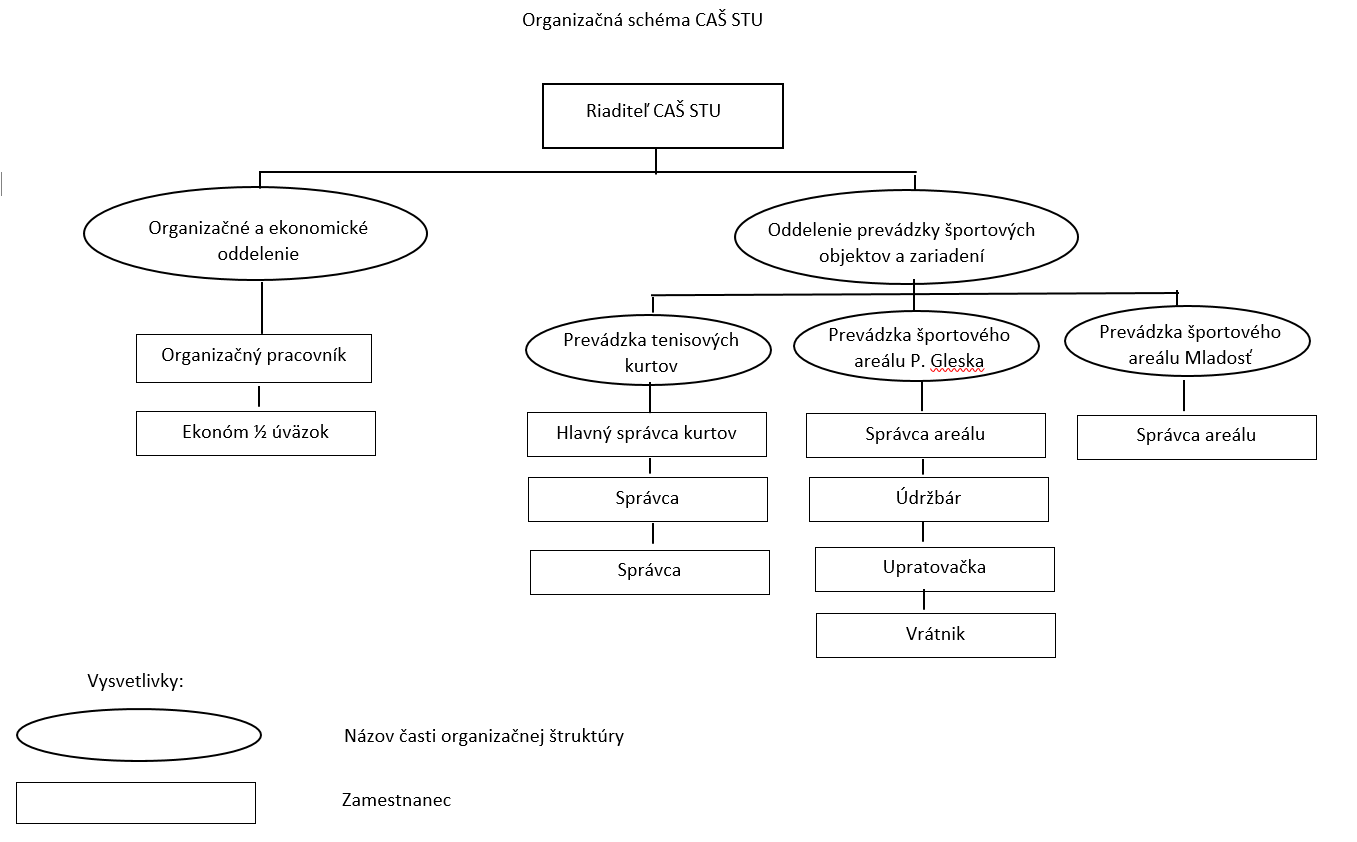 